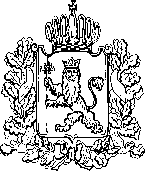 АДМИНИСТРАЦИЯ ВЛАДИМИРСКОЙ ОБЛАСТИПРАВЛЕНИЕ ДЕПАРТАМЕНТА ЦЕН И ТАРИФОВПОСТАНОВЛЕНИЕ01.12.2016						                                      № 41/60  О тарифах на тепловую энергию В соответствии с Федеральным законом от 27.07.2010 № 190-ФЗ «О теплоснабжении», постановлением Правительства Российской Федерации от 22.10.2012 № 1075 «О ценообразовании в сфере теплоснабжения», Методическими указаниями по расчету регулируемых цен (тарифов) в сфере теплоснабжения, утвержденными приказом Федеральной службы по тарифам от 13.06.2013 № 760-э,департамент цен и тарифов администрации Владимирской области п о с т а н о в л я е т:  1. Установить тарифы на тепловую энергию ООО «Муромский кирпичный завод», г. Муром,cкалендарной разбивкой согласно приложению № 1.2. Тарифы, установленные в пункте 1 настоящего постановления, действуют:-  с 01 января 2017года по 30 июня 2017 года;-  с 01 июля 2017 года по 31 декабря 2017 года;-  с 01 января 2018года по 30 июня 2018 года;-  с 01 июля 2018 года по 31 декабря 2018 года;-  с 01 января 2019года по 30 июня 2019 года;-  с 01 июля 2019 года по 31 декабря 2019 года;-  с 01 января 2020года по 30 июня 2020 года;-  с 01 июля 2020 года по 31 декабря 2020 года;-  с 01 января 2021года по 30 июня 2021 года;-  с 01 июля 2021 года по 31 декабря 2021 года.3. Установить долгосрочные параметры регулирования, устанавливаемые на долгосрочный период регулированиядля формирования тарифов с использованием метода индексации установленных тарифов, согласно приложению № 2.4. Настоящее постановление подлежит официальному опубликованию в средствах массовой информации.Председатель правлениядепартамента цен и тарифовадминистрации Владимирской области                                         Р.Н. СорокинПриложение № 1к постановлению департамента цен и тарифов администрации Владимирской областиот 01.12.2016 № 41/60Тарифы на тепловую энергию (мощность), поставляемую потребителям(НДС не облагается)<*> Выделяется в целях реализации пункта 6 статьи 168 Налогового кодекса Российской Федерации (часть вторая)Приложение № 2к постановлению департаментацен и тарифов администрацииВладимирской областиот 01.12.2016 № 41/60Долгосрочные параметры регулирования, устанавливаемые на долгосрочный период регулирования для формирования тарифов с использованием метода индексации установленных тарифов№ п/пНаименование регулируемой организацииВид тарифаГодВода1ООО «Муромский кирпичный завод»Для потребителей, в случае отсутствия дифференциации тарифов по схеме подключения Для потребителей, в случае отсутствия дифференциации тарифов по схеме подключения Для потребителей, в случае отсутствия дифференциации тарифов по схеме подключения 1ООО «Муромский кирпичный завод»одноставочный
руб./Гкал01.01.2017-30.06.20171560,941ООО «Муромский кирпичный завод»одноставочный
руб./Гкал01.07.2017-31.12.20171624,301ООО «Муромский кирпичный завод»одноставочный
руб./Гкал01.01.2018-30.06.20181624,301ООО «Муромский кирпичный завод»одноставочный
руб./Гкал01.07.2018-31.12.20181680,931ООО «Муромский кирпичный завод»одноставочный
руб./Гкал01.01.2019-30.06.20191680,931ООО «Муромский кирпичный завод»одноставочный
руб./Гкал01.07.2019-31.12.20191736,041ООО «Муромский кирпичный завод»одноставочный
руб./Гкал01.01.2020-30.06.20201736,041ООО «Муромский кирпичный завод»одноставочный
руб./Гкал01.07.2020-31.12.20201793,021ООО «Муромский кирпичный завод»одноставочный
руб./Гкал01.01.2021-30.06.20211793,021ООО «Муромский кирпичный завод»одноставочный
руб./Гкал01.07.2021-31.12.20211851,931ООО «Муромский кирпичный завод»Население (тарифы указываются с учетом НДС) <*>Население (тарифы указываются с учетом НДС) <*>Население (тарифы указываются с учетом НДС) <*>1ООО «Муромский кирпичный завод»одноставочный
руб./Гкал01.01.2017-30.06.20171560,941ООО «Муромский кирпичный завод»одноставочный
руб./Гкал01.07.2017-31.12.20171624,301ООО «Муромский кирпичный завод»одноставочный
руб./Гкал01.01.2018-30.06.20181624,301ООО «Муромский кирпичный завод»одноставочный
руб./Гкал01.07.2018-31.12.20181680,931ООО «Муромский кирпичный завод»одноставочный
руб./Гкал01.01.2019-30.06.20191680,931ООО «Муромский кирпичный завод»одноставочный
руб./Гкал01.07.2019-31.12.20191736,041ООО «Муромский кирпичный завод»одноставочный
руб./Гкал01.01.2020-30.06.20201736,041ООО «Муромский кирпичный завод»одноставочный
руб./Гкал01.07.2020-31.12.20201793,021ООО «Муромский кирпичный завод»одноставочный
руб./Гкал01.01.2021-30.06.20211793,021ООО «Муромский кирпичный завод»одноставочный
руб./Гкал01.07.2021-31.12.20211851,93№
п/пНаименование регулируемой 
организацииГодБазовый  уровень операционных расходовИндекс эффективности
операционных расходовНормативный уровень прибылиУровеньнадежности теплоснабженияУровеньнадежности теплоснабженияПоказатели энергосбережения энергетическойэффективностиПоказатели энергосбережения энергетическойэффективностиПоказатели энергосбережения энергетическойэффективностиРеализация программ в области энергосбережения и повышения энергетической эффективностиДинамика измененияРасходов на топливо№
п/пНаименование регулируемой 
организацииГодБазовый  уровень операционных расходовИндекс эффективности
операционных расходовНормативный уровень прибылиКоличество прекращений подачи тепловой энергии, теплоносителя в результате технологических нарушений на тепловых сетях на 1 км тепловых сетейКоличество прекращений подачи тепловой энергии, теплоносителя в результате технологических нарушений на источниках тепловой энергии на 1 Гкал/час установленной мощностиУдельный расход топлива на производство единицы тепловой энергии, отпускаемой с коллекторов источников тепловой энергииВеличина технологических потерь при передаче тепловой энергии по тепловым сетямВеличина технологических потерь при передаче теплоносителя по тепловым сетямРеализация программ в области энергосбережения и повышения энергетической эффективностиДинамика измененияРасходов на топливо№
п/пНаименование регулируемой 
организацииГодтыс. руб.%%--кг.у.т./ГкалГкал/годкуб. м (т)/год--1ООО «Муромский кирпичный завод»2017984,95-0,500171,5628,0---1ООО «Муромский кирпичный завод»2018-1,00,500171,5628,0---1ООО «Муромский кирпичный завод»2019-1,00,500171,5628,0---1ООО «Муромский кирпичный завод»2020-1,00,500171,5628,0---1ООО «Муромский кирпичный завод»2021-1,00,500171,5628,0---